Last Updated: October 23, 2020.ActionKeystroke(s)Icon/ButtonIcon/ButtonAPPLICATION NAVIGATORAPPLICATION NAVIGATORAPPLICATION NAVIGATORToggle Menu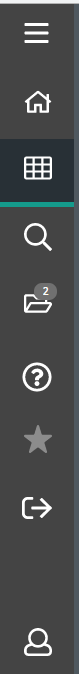 DashboardCtrl +Shift +XApplications (Banner, My Banner, My Links, Banner Self-Service menus)Ctrl +MSearchCtrl +Shift +Y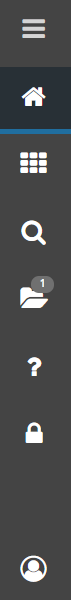 Recently OpenedCtrl +YHelp (Page Help, Application Navigator Keyboard Shortcuts)Ctrl +Shift +LFavoritesCtrl +D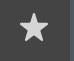 Favorite Status Toggle (in navigation menus)Ctrl +Shift +OSign outCtrl +Shift +F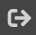 User Profile (Check Banner Messages, My Preferences, Personal Settings)GENERAL NAVIGATIONGENERAL NAVIGATIONGENERAL NAVIGATIONCancel Called Page, Close Current Page or
Cancel Search/Query (in Query mode)Ctrl +Q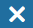 Choose/SubmitEnterClear All in SectionShift +F5Under 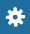 Clear One RecordShift +F4Under Clear Page or Start OverF5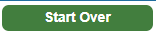 Count QueryShift +F2Delete RecordShift +F6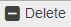 Down/Next RecordDown Arrow (in list)Duplicate Item (copy field from prev record)F3Duplicate Selected RecordF4 on record to be copied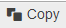 EditCtrl +E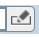 Execute Filter/QueryF8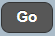 ExitCtrl +QExpand/Collapse Drop-down FieldAlt + Down Arrow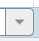 ExportShift +F1Under First PageCtrl + Home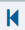 Insert/Create RecordF6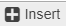 Last PageCtrl + End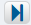 List of ValuesF9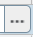 More InformationCtrl +Shift +UNext Field or ItemTabNext PagePgDn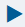 Next Section (Block)Alt +PgDn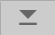 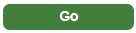 Open Related MenuAlt +Shift +R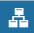 Open Tools MenuAlt +Shift +TPage Tab 1Page Tab 2and so onCtrl +Shift +1Ctrl +Shift +2and so onPrevious Field or ItemShift +TabPrevious PagePgUp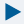 Previous Section (Block)Alt +PgUp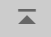 Print ScreenshotCtrl +Alt +PUnder Refresh or RollbackF5SaveF10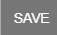 Search or Open Filter QueryF7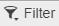 Select on a Called Page(call PEIJHIS from NBAJOBS)Alt +S(Shift +F7  for PEIJHIS only)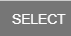 Supplemental Data Engine fieldsCtrl +Shift +U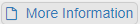 Toggle Accessibility mode ON/OFF for current sessionCtrl +BToggle Multi/Single Records ViewCtrl +G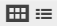 Up/Previous RecordUp ArrowUser Preferences (Master)Disable Page SettingsRestore Default SettingsSelect/Clear Master Check BoxShift +Alt +ZCtrl +Shift +ZCtrl +Shift +MUnder User Preferences (Users)Save Column SettingsSave Pagination SettingsSave Filter SettingsSave AllRestore Column SettingsRestore Pagination SettingsRestore Filter SettingsRestore AllAlt +1Alt +2Alt +3Alt +4Alt +5Alt +6Alt +7Alt +8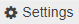 WORKFLOWWORKFLOWWORKFLOWRelease WorkflowAlt +QSubmit WorkflowAlt +WBANNER DOCUMENT MANAGEMENT (BDM)BANNER DOCUMENT MANAGEMENT (BDM)BANNER DOCUMENT MANAGEMENT (BDM)Add BDM DocumentsAlt +A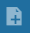 Retrieve BDM DocumentsAlt +R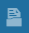 